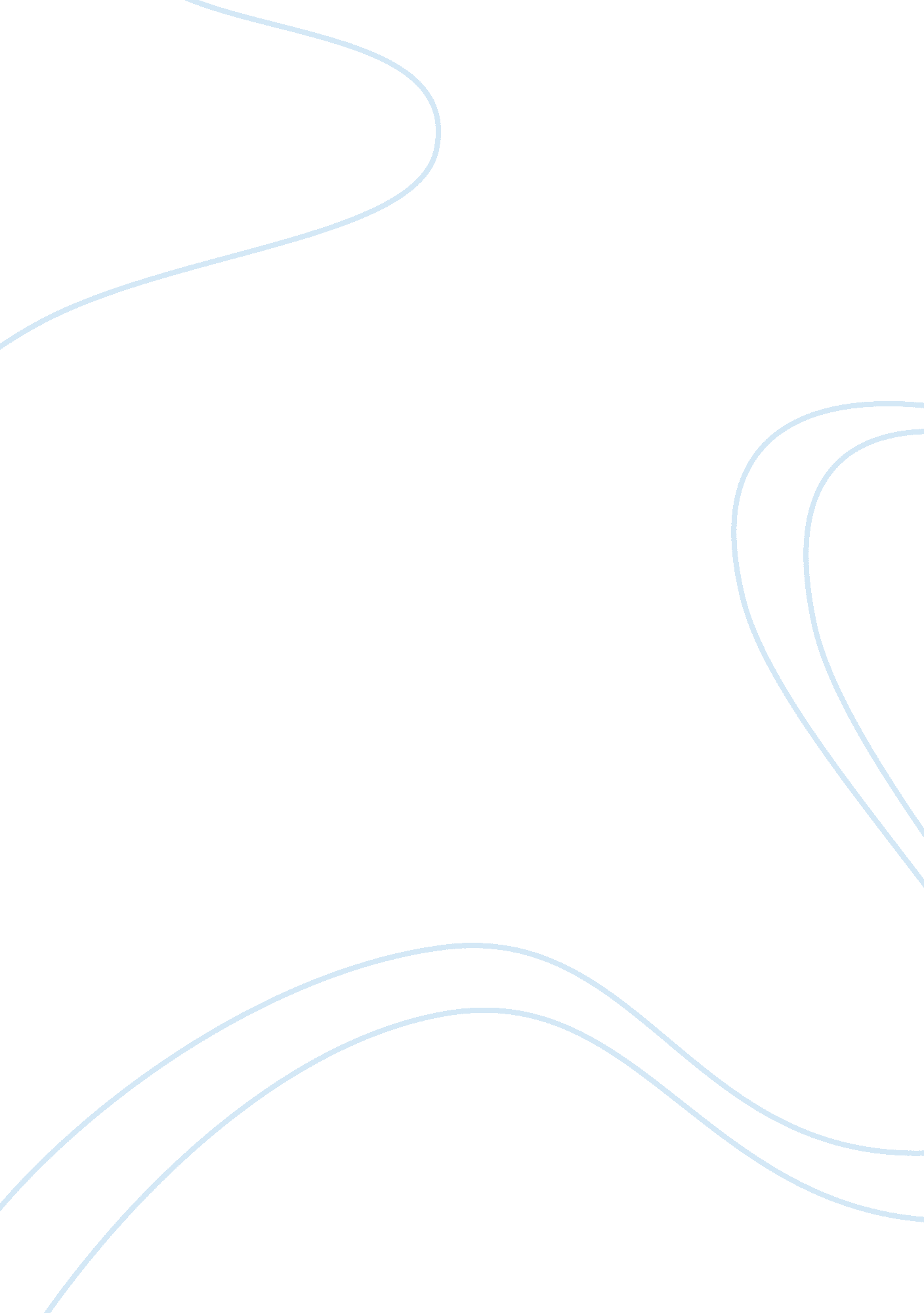 Carnegie learning, geometry: lesson 1.1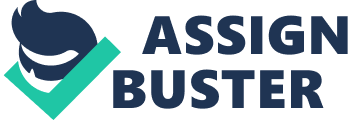 planeA flat surface that goes on forever in all directions. It has no edges. pointa location in space that has no size or shape but is often represented using a dot ONCARNEGIE LEARNING, GEOMETRY: LESSON 1. 1 SPECIFICALLY FOR YOUFOR ONLY$13. 90/PAGEOrder NowlineA straight path with no endpoints. It goes on forever in two opposite directions. line segmentA part of a line between two endpoints. rayPart of a line that has one endpoint and goes on forever in one direction. collinear pointspoints that are located on the same linecompassa tool used to create arcs and circlesstraightedgea ruler with no numberssketchto create a geometric figure without the use of toolsdrawto create a geometric figure with the use of tools such as a ruler, straightedge, compass, or protractorconstructto create a geometric figure using only a compass and a straightedgecoplanar linestwo or more lines that are located in the same placeskew linestwo or more lines that are not in the same planeendpoint of a raythe single point where the ray beginsendpoints of a line segmentthe points where the line segment begins and endscongruent line segmentstwo or more line segments of equal measureduplicate a line segmentto construct an exact copy of the original 